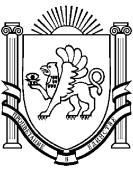 РЕСПУБЛИКА КРЫМБелогорский районКриничненский сельский совет 44-ой внеочередной сессии II-го созываР Е Ш Е Н И Е 12 июля  2022 года			с. Криничное			             № 148О признании решения № 70 от 24.04.2015г. «Об утверждении  Правил  благоустройства  и санитарного    содержания    территории Криничненского сельского поселения Белогорского района Республики Крым» утратившим силуВ соответствии с Федеральным законом от 06 октября 2003г. № 131–ФЗ «Об общих принципах организации местного самоуправления в Российской Федерации», руководствуясь Уставом муниципального образования Криничненское сельское поселение Белогорского района Республики Крым,  рассмотрев Протест прокуратуры от 16.06.2022 № 32-2022/Прдп227-22-20350005 Криничненский сельский совет Белогорского района Республики КрымРЕШИЛ:Протест прокуратуры удовлетворить.Решение Криничненского сельского совета от 24.04.2015г. № 70 «Об утверждении Правил благоустройства и санитарного содержания территории Криничненского сельского поселения Белогорского района Республики Крым»», считать утратившим силу, в связи с изменившимся законодательством. Настоящее решение подлежит официальному  обнародованию путем размещения на утвержденных информационных стендах расположенных на территории  Криничненского сельского  поселения и на официальном сайте Администрации Криничненского сельского поселения http:Криничное-адм.рф и вступает в силу с момента его официального обнародования.4.  Контроль за исполнением постановления оставляю за собой.Председатель Криничненского сельского совета - глава администрации Криничненского сельского поселения					Л.Г. Осипчук